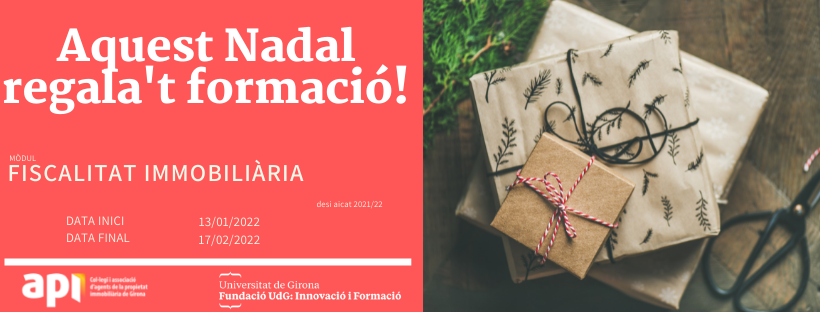 FORMAT HÍBRID: classes PRESENCIALS amb possibilitat de seguir per VIDEOCONFERÈNCIA. Tu tries!Data: Els djous, del  13 de gener al 17 de febrer de 2022Horari: De 16.00h - 20.00hDurada: 24 hores (6 tardes)Lloc:Col·legi API, C/ Eiximenis, 18 entresòl Girona o Videoconferència mitjançant la plataforma ZoomTipologia:Curs d'Especialització en Fiscalitat ImmobiliàriaTemari:La fiscalitat de les operacions immobiliàries en l’IRPF: Tributació, deduccions i desgravacions. Fiscalitat de les operacions immobiliàries en l’impost sobre les societats ( IS ).Impost sobre el valor afegit en les operacions Immobiliàries ( IVA ) .Fiscalitat en l’impost de transmissions patrimonials i actes jurídics documentats ( ITP-AJD).Impost sobre donacions i successionsFiscalitat dels immobles i de les operacions immobiliàries en l’àmbit dels tributs locals.Els impostos en els no residents (imputacions de renda, vendes i rendes de l’arrendament).Casos específics concrets.Impost sobre estades d’establiments turístics (taxa turística). Problemàtica amb l’IVA.Crèdits : 3 ECTSPonents:MARIA ROMAGUERA Llicenciada en ADE. Gestora administrativa. Assessora fiscal de RM AssessorsLLUÍS CAMPS Cap de Servei de Gestió Tributària de l’Agència Tributària de Catalunya (ATC).JOAN ROBLEDA Economista. Sistema d'avaluació:Assistència mínima al 80% de les sessions.
Prova tipus test.Els estudiants que superin el curs, rebran un Certificat de curs de formació per la Fundació UdG: Innovació i Formació.Preu: 345,00€Descomptes:20% de descompte per col·legiats de les entitats organitzadores i empleats d'aquests Col·legis 276,00€5% de descompte per Col·legis professionals 327,75€Més descomptesTitulacióCertificat expedit per la UdGInscripcióMatricula't